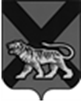 ТЕРРИТОРИАЛЬНАЯ ИЗБИРАТЕЛЬНАЯ КОМИССИЯ ГОРОДА БОЛЬШОЙ КАМЕНЬРЕШЕНИЕ24.11.2023                                        						№ 116/613г. Большой Камень В соответствии с Федеральным законом от 25 декабря 2008 года № 273-ФЗ «О противодействии коррупции», Постановлением Губернатора Приморского края от 11.11.2016 № 81-пг «О внесении изменений в некоторые постановления Губернатора Приморского края по вопросам противодействия коррупции» территориальная избирательная комиссия города Большой Камень РЕШИЛА:Утвердить Порядок уведомления председателя территориальной избирательной комиссии города Большой Камень о фактах обращения в целях склонения государственного гражданского служащего аппарата территориальной избирательной комиссии города Большой Камень к совершению коррупционных правонарушений (прилагается).Председатель комиссии                                                                 Г.В. БантееваСекретарь комиссии							  С.М. КононенкоПриложение к решению территориальной избирательной комиссии города Большой Камень от 24.11.2023 года № 116/613ПОРЯДОКуведомления председателя территориальной избирательной комиссии города Большой Камень о фактах обращения в целях склонения государственного гражданского служащего к совершению коррупционных правонарушений Настоящий Порядок в соответствии с Федеральным законом от 25 декабря 2008 года № 273-ФЗ "О противодействии коррупции" определяет порядок письменного уведомления председателя территориальной избирательной комиссии города Большой Камень ( далее председателя ТИК) о фактах обращения в целях склонения государственных гражданских служащих аппарата территориальной избирательной комиссии города Большой Камень (далее аппарата ТИК) к совершению коррупционных правонарушений (далее - уведомление), а также определяет перечень сведений, содержащихся в уведомление, организацию проверки этих сведений и порядок регистрации уведомлений. Государственный гражданский служащий аппарата ТИК осуществляет письменное уведомление председателя ТИК в течение трех рабочих дней со дня, когда государственному гражданскому служащему стало известно о факте обращения к нему в целях склонения его к совершению коррупционного правонарушения, по форме согласно приложению № 1 к настоящему Порядку.При нахождении государственного гражданского служащего вне места службы (командировка, отпуск, временная нетрудоспособность) он уведомляет председателя ТИК о факте обращения к нему в целях склонения его к совершению коррупционного правонарушения любыми доступными средствами связи, а по прибытии к месту службы оформляет уведомление в письменной форме в течение двух дней со дня прибытия.В уведомлении указываются сведения согласно приложению № 2 к настоящему Порядку. К уведомлению прилагаются все имеющиеся у государственного гражданского служащего материалы, подтверждающие факт обращения к нему в целях склонения его к совершению коррупционного правонарушения (далее - прилагаемые материалы). Председатель ТИК проводит проверку сведений, содержащихся в уведомлении. В день получения уведомления производит его регистрацию в журнале регистрации уведомлений, который ведется по форме согласно приложению № 3 к настоящему Порядку. Листы журнала регистрации уведомлений должны быть пронумерованы, прошнурованы и скреплены печатью ТИК.Ведение журнала регистрации уведомлений возлагается на председателя ТИК. Государственному гражданскому служащему, под роспись выдается талон-уведомление с указанием данных о лице, принявшем уведомление, дате и времени его принятия.Талон-уведомление состоит из двух частей: корешка талона- уведомления и талона-уведомления по форме согласно приложению № 4 к настоящему Порядку.После заполнения корешок талона-уведомления остается у председателя ТИК, а талон-уведомление вручается государственному гражданскому служащему, направившему уведомление.В случае если уведомление поступило по почте, талон-уведомление направляется государственному гражданскому служащему, направившему уведомление, по почте заказным письмом.Отказ в регистрации уведомления, а также невыдача талона- уведомления не допускаются. Обеспечивается конфиденциальность полученных сведений. Председатель ТИК в течение 10 рабочих дней со дня получения уведомления осуществляет проверку сведений, содержащихся в уведомлении, прилагаемых материалов, проводит с государственными гражданскими служащими собеседование, истребует дополнительные материалы. По окончании проверки председатель ТИК в течение двух рабочих дней готовит письменное заключение, в котором указываются результаты проверки представленных сведений. В течение 10 рабочих дней председатель ТИК принимает решение о направлении или не направлении уведомлений в правоохранительные органы.При принятии решения о направлении уведомлений в течение двух рабочих дней уведомления направляются в правоохранительные органы. Государственный гражданский служащий, которому стало известно о факте обращения к иным государственным гражданским служащим в связи с исполнением служебных обязанностей каких-либо лиц в целях склонения их к совершению коррупционных правонарушений, вправе уведомлять об этом председателя ТИК согласно настоящему Порядку. К государственному гражданскому служащему, уведомившему председателя ТИК о фактах обращения в целях склонения его к совершению коррупционного правонарушения, о фактах обращения к иным государственным гражданским служащим в связи с исполнением служебных обязанностей каких-либо лиц в целях склонения их к совершению коррупционных правонарушений, меры дисциплинарной ответственности применяются (в случае совершения этим государственным гражданским служащим в течение года после указанного уведомления дисциплинарного проступка) только по итогам рассмотрения вопроса о возможности привлечения его к дисциплинарной ответственности на заседании комиссии по соблюдению требований к служебному поведению государственных гражданских служащих аппарата ТИК и урегулированию конфликта интересов.Приложение № 1к Порядку уведомления председателя территориальной избирательной комиссии города Большой Камень о фактах обращения в целях склонения государственных гражданских служащих аппарата ТИК к совершению коррупционных правонарушенийФорма                                     ______________________________________                                        (Ф.И.О. председателя ТИК                                     ______________________________________                                     (наименование государственного органа)                                     ______________________________________                                      (Ф.И.О., должность государственного                                     ______________________________________                                             гражданского служащего)                                УВЕДОМЛЕНИЕ о факте сообщения в целях склонения государственных гражданских служащих                 к совершению коррупционных правонарушенийСообщаю, что:1. ________________________________________________________________________       (описание обстоятельств, при которых стало известно о случаях___________________________________________________________________________        обращения к государственному гражданскому служащему в связи___________________________________________________________________________ с исполнением им служебных обязанностей каких-либо лиц в целях склонения___________________________________________________________________________               его к совершению коррупционных правонарушений___________________________________________________________________________                       (дата, время, другие условия)__________________________________________________________________________.2. ________________________________________________________________________       (подробные сведения о коррупционных правонарушениях, которые___________________________________________________________________________       должен был бы совершить государственный гражданский служащий___________________________________________________________________________                       по просьбе обратившихся лиц)__________________________________________________________________________.3. ________________________________________________________________________           (все известные сведения о физическом (юридическом) лице,___________________________________________________________________________              склоняющем к коррупционному правонарушению)__________________________________________________________________________.4. ________________________________________________________________________    (способ и обстоятельства склонения к коррупционному правонарушению___________________________________________________________________________  (подкуп, угроза, обман и т.д.), а также информация об отказе (согласии)___________________________________________________________________________   принять предложение лица о совершении коррупционного правонарушения)__________________________________________________________________________.___________________________________(дата, подпись, инициалы и фамилия)Приложение № 2к Порядку уведомления председателя территориальной избирательной комиссии города Большой Камень о фактах обращения в целях склонения государственных гражданских служащих аппарата ТИК к совершению коррупционных правонарушенийПЕРЕЧЕНЬСВЕДЕНИЙ, СОДЕРЖАЩИХСЯ В УВЕДОМЛЕНИИПРЕДСЕДАТЕЛЯ ТИК О ФАКТАХ ОБРАЩЕНИЯВ ЦЕЛЯХ СКЛОНЕНИЯ ГОСУДАРСТВЕННЫХ ГРАЖДАНСКИХСЛУЖАЩИХ АППАРАТА ТИК К СОВЕРШЕНИЮКОРРУПЦИОННЫХ ПРАВОНАРУШЕНИЙ1. Фамилия, имя, отчество, должность, место жительства и телефон лица, направившего уведомление.2. Описание обстоятельств, при которых стало известно о случаях обращения к государственному гражданскому служащему в связи с исполнением им служебных обязанностей каких-либо лиц в целях склонения его к совершению коррупционных правонарушений (дата, место, время, другие условия). Если уведомление направляется государственным гражданским служащим, указанным в пункте 7 Порядка уведомления председателя ТИК о фактах обращения в целях склонения государственных гражданских служащих аппарата ТИК к совершению коррупционных правонарушений, указывается фамилия, имя, отчество и должность государственного гражданского служащего, которого склоняют к совершению коррупционных правонарушений.3. Подробные сведения о коррупционных правонарушениях, которые должен был бы совершить государственный гражданский служащий по просьбе обратившихся лиц.4. Все известные сведения о физическом (юридическом) лице, склоняющем к коррупционному правонарушению.5. Способ и обстоятельства склонения к коррупционному правонарушению, а также информацию об отказе (согласии) принять предложение лица о совершении коррупционного правонарушения.Приложение № 3к Порядку уведомления председателя территориальной избирательной комиссии города Большой Камень о фактах обращения в целях склонения государственных гражданских служащих аппарата ТИК  к совершению коррупционных правонарушенийФормаЖУРНАЛРЕГИСТРАЦИИ УВЕДОМЛЕНИЙ ПРЕДСЕДАТЕЛЯ ТИК ГОРОДА БОЛЬШОЙ КАМЕНЬО ФАКТАХ ОБРАЩЕНИЯ В ЦЕЛЯХ СКЛОНЕНИЯ ГОСУДАРСТВЕННЫХГРАЖДАНСКИХ СЛУЖАЩИХ АППАРАТА ТИК К СОВЕРШЕНИЮ КОРРУПЦИОННЫХ ПРАВОНАРУШЕНИЙОб утверждении Порядка уведомления председателя территориальной избирательной комиссии города Большой Камень о фактах обращения в целях склонения государственного служащего аппарата территориальной избирательной комиссии города Большой Камень к совершению коррупционных правонарушенийNп/пНомер, дата уведомления (указывается номер и дата талона-уведомления)Сведения о государственном гражданском служащем, направившем уведомлениеСведения о государственном гражданском служащем, направившем уведомлениеСведения о государственном гражданском служащем, направившем уведомлениеСведения о государственном гражданском служащем, направившем уведомлениеКраткое содержание уведомленияФ.И.О. лица, принявшего уведомлениеNп/пНомер, дата уведомления (указывается номер и дата талона-уведомления)Ф.И.О.документ, удостоверяющий личность, - паспорт гражданина Российской Федерации; служебное удостоверениедолжностьконтактный номер телефонаКраткое содержание уведомленияФ.И.О. лица, принявшего уведомление